令和５年１０月　２４日名古屋市立小学校長・養護学校長 様　　　　　　　　３年　学年主任 様　　　　　　　　　　　　名古屋市博物館 副館長「なごやのうつりかわり体験事業」事前説明会のご案内（教員派遣依頼）日頃は、名古屋市博物館の事業にご理解・ご支援をいただき、ありがとうございます。  さて、「なごやのうつりかわり体験事業」の実施に先だち、引率教員の下見を兼ねた事前説明会を、下記のように開催いたします。本説明会には、３年生担任と担任外で引率する先生方にも参加いただき、来館当日の児童の見学・体験を円滑に進めていただきたいと願っています。ご多用とは存じますが、先生方の派遣につきまして、ご高配賜りますようお願い申し上げます。記１  日　程　　　※　開始時刻の３０分前から受付を開始します。  ※　参加教員が集中するのを防ぐため、割当ての日程での参加にご協力ください。児童の見学日は、別紙「来館校一覧表」でご確認ください。２　場　所名古屋市博物館　講堂（地下１階）及び展示説明室（１階）の２会場※　会場の割振は当日お知らせします。　　瑞穂区瑞穂通1-27-1（地下鉄桜通線 桜山下車 ４番出口より南へ150ｍ）※　両日とも正面玄関は閉鎖しています。北側の「団体入口」から入館してください。※　工事中のため駐車場が使えません。公共交通機関をご利用ください。３  内　容  (1)　見学の順序や留意事項・提出文書等の説明 (2)　展示物の説明と見学４  回答票次ページの説明会出席回答票を、11月24日（金）までに文書交換・ＦＡＸにて送付してください　※回答票は当館ウェブサイトからダウンロードも可。５　今後の資料提供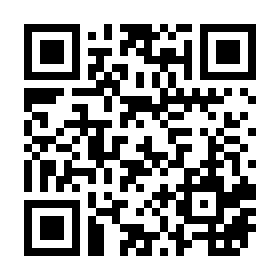 (1)　12月上旬：ワークシートを当館ウェブサイトへ掲載。(2)　12月 末 ：見学ルート（動画）を当館YouTubeチャンネルで配信。(3)　1月 上旬：事前説明会提供資料を当館ウェブサイトへ掲載。【連絡先】 名古屋市博物館学芸課　TEL 853-2658（土日祝・年末年始を除く）E-mail ncm-gaku@juno.ocn.ne.jp「なごやのうつりかわり体験事業」　　　 事前説明会 出席回答票　（提出期限11月24日（金））学校番号（　 　  　―　　   　）　　名古屋市立（　　  　　　）小学校　　学級数（　　　）　児童数（　　　　　）１　出席する日程の左欄に○を付け、参加者数を人数欄に記入してください。　※　新たな案内は送付しませんので、希望した日程の説明会にご参加ください。　　　もし都合が悪くなった場合は、必ず事前にご連絡ください。別の回に変更することも可能ですので、併せてお知らせください。【連絡先】名古屋市博物館 学芸課　TEL 853-2658（土日祝・年末年始を除く）　E-mail ncm-gaku@juno.ocn.ne.jp２　貴校の児童の来館日時をご記入ください。※別紙「来館校一覧表」を参照    　（　　）月　（　　）日　（　　）曜日　（　　）時（　　）分～　３　児童の来館方法について、該当の（　　）に○を付けてください。　　貸切バスの場合は【　 】に駐車台数を記入してください。　（ 　　）徒歩だけで来館　（ 　　）地下鉄・市バス等の公共交通機関を利用して来館　（ 　　）貸切バスを利用して来館　→　【　　　】台 予定→４　昼食予定について、該当の（　）に○を付けてください。 ※見学・体験・昼食の時間帯は、別紙「来館校一覧表」をご覧ください。（ 　　）見学前または見学後に博物館で昼食予定 →   （ 　　）博物館見学後、帰校して学校で給食予定   （ 　　）学校で給食を済ませてから来館予定   （ 　　）別の場所で昼食をとる予定５　車イスや松葉杖を使用する児童・教員がいる等、当館への連絡・依頼・質問等があればご記入ください。月　日開始時刻参加対象校（原則）１２月２６日（火）午前１０時１月１０日～２４日の見学日の学校１２月２６日（火）午後２時１月２５日～２月７日の見学日の学校１２月２７日（水）午前１０時２月８日～２１日の見学日の学校１２月２７日（水）午後２時２月２２日～３月８日の見学日の学校○月　日開始時刻参加対象校（原則）人数12月26日(火)午前１０時１月１０日～２４日の見学校12月26日(火)午後２時１月２５日～２月７日の見学校12月27日(水)午前１０時２月８日～２１日の見学校12月27日(水)午後２時２月２２日～３月８日の見学校